Делай добро и оно к тебе вернется.В рамках благотворительной акции "Мы вместе!" в ноябре 2021 года оказана помощь Областному специализированному Дому ребенка.Глава Клюквинского сельсовета Курского района Виктор Леонидович Лыков организовал сбор помощи для передачи детям-сиротам. От сотрудников Администрации Клюквинского сельсовета Курского района, депутатов Собрания депутатов Клюквинского сельсовета Курского района, сотрудников МУП ЖКХ п. М.Жукова МО "Клюквинский сельсовет" Курского района Курской области, сотрудников МБДОУ "Клюквинский детский сад" Областному специализированному Дому ребенка переданы игрушки, канцтовары, ходунки, качели, мешок яблок.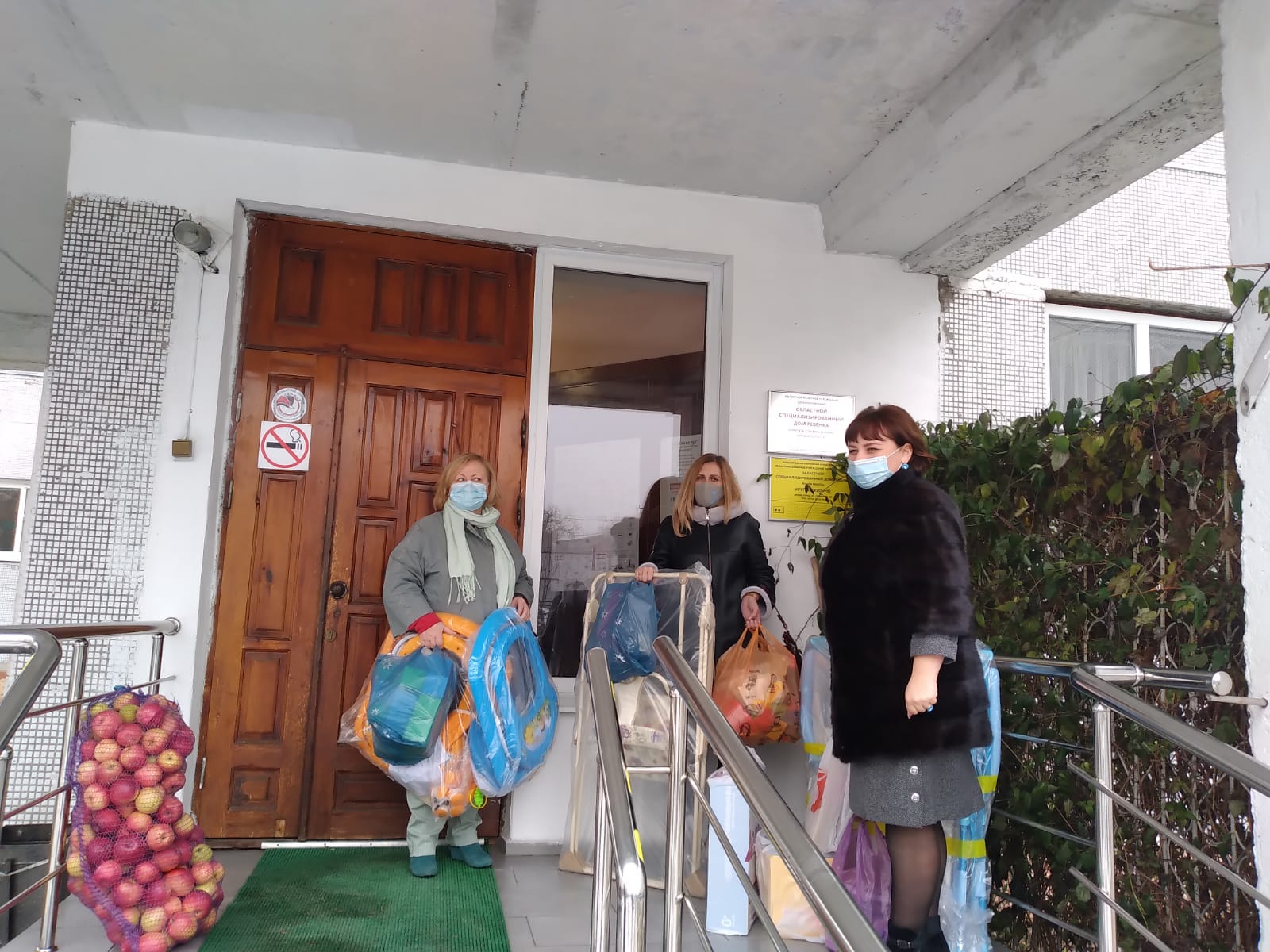 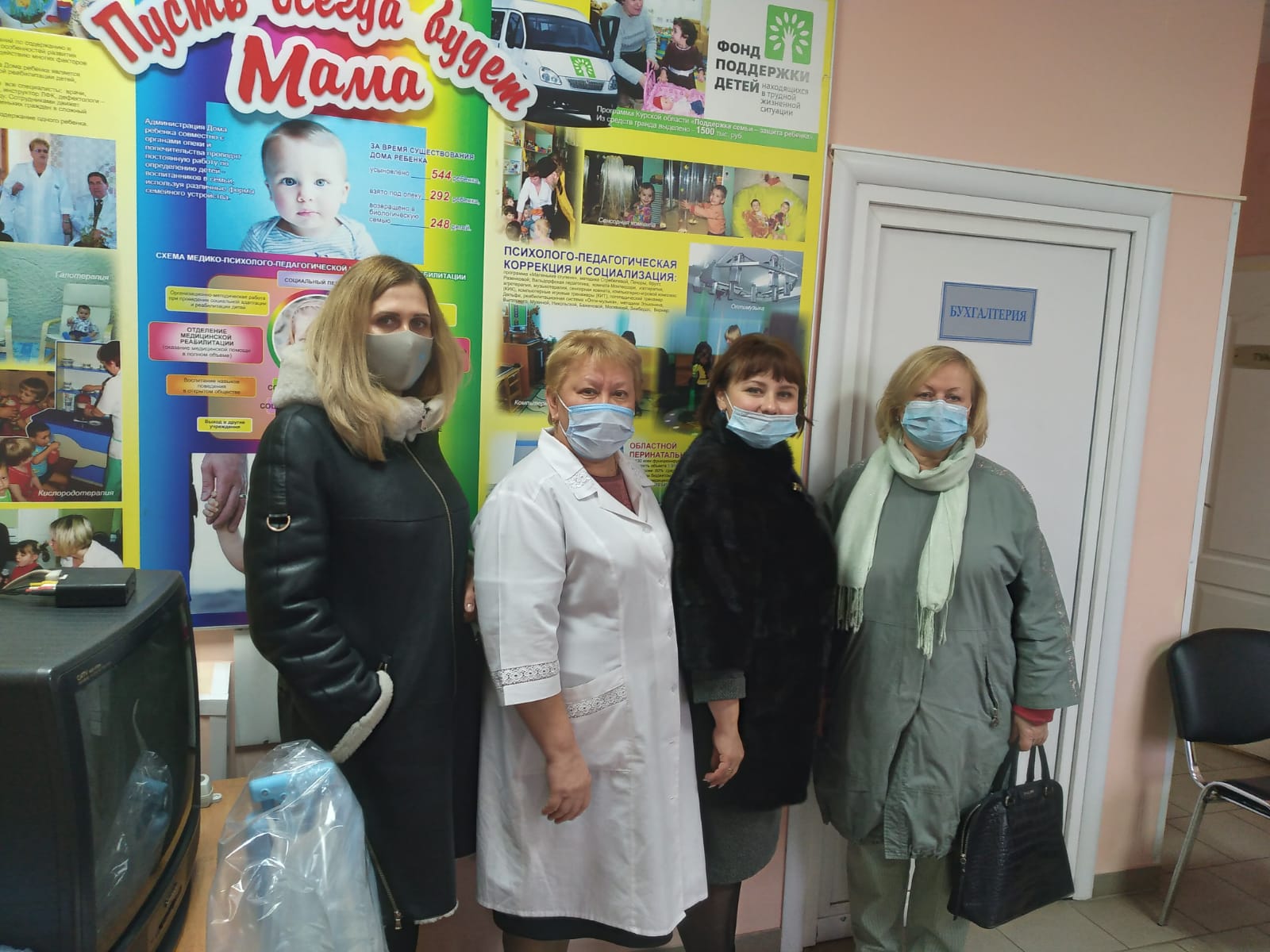 